Parish of ……………… 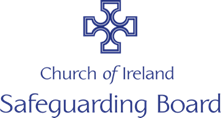 Volunteer Application Form
ADULT SAFEGUARDINGTO BE COMPLETED BY THE APPLICANTParish of ………………                           Volunteer Application Form – Adults  ***TO BE COMPLETED BY THE SELECT VESTRY***Applicant instructions     	Go to www.nidirect.gov.uk/accessni Register your account by creating a user ID and password [keep these details safe as you will need them to track the progress of your case].Once you have successfully logged in, you will see the main menu page ‘Apply for Disclosure Certificates’Choose the Enhanced option.  Enter the PIN number below at Step 1 of the form completionA paper copy of the certificate can be requested by ticking the appropriate box on the online application (step 8).  Otherwise the certificate will be sent to your AccessNI account.  The certificate can then be forwarded by email to your rector or other member of the Parish Panel.Complete the remainder of the form and click on SUBMIT  to finish the on-line process.You must note the 10 digit AccessNI reference number in the boxes below:-This is the 10 digit case reference number provided on the confirmation page and email when the applicant completes their details on the AccessNI on-line system.Return this form to the person who asked you to complete the AccessNI application. Identity validationApplicants must provide a minimum of 3 documents (see overleaf) and the documents must be original not copies.Position applied for  		     …………………………………………………………………………………………....The applicant should read the statement below and sign.I understand that the position is one of regulated activity with children and that a Barred List Check will be carried out Signed : by the Applicant _____________________________________________________________________I confirm I have received copies of the ID documentation as required on the attached sheet.Date of ID Check:	Signed (Incumbent):		……………………………………………………….	Parish:………………………………….The Church has a policy on the recruitment of ex-offenders which is available from a member of the parish panel on request.AccessNI has a Code of Practice, which all organisations registered with ANI under Section 120 of the Police Act 1997 must adhere to.  The Code of Practice can be found at the following link:  www.nidirect.go.uk/publications/accessni-code-practice (or a copy will be supplied to you by a member of the parish panel on request.All applicants must provide a minimum of 3 documents and the documents must be original not copies. Applicants can follow one of two routes:Route 1 An applicant must provide; 1 document from Group 1; and 2 further documents from Group 1 or Group 2a or Group 2b At least one of the documents must show the applicant’s current address. Route 2 This applies only where an applicant does not have Group 1 documentation. The applicant must provide; 4 documents from Group 2a and 2b One document must be a birth certificate issued after the time of birth. One document must show the applicant’s current address.For all applicants who require an AccessNI check for employment purposes, the counter signatory declaration has been amended. A signatory must now; in addition to checking the applicant’s identity documents confirm the employing organisation has checked the individual has a right to work in the UK. Group 1: Primary identity documentsGroup 2a: Trusted government documentsGroup 2b: – Living and Social history documentsPIN NOTIFICATION AND ID VALIDATION FORM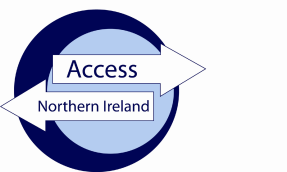 918066Application ReferenceApplicant details as they appear on the ID documentation provided:Applicant details as they appear on the ID documentation provided:Applicant details as they appear on the ID documentation provided:Applicant details as they appear on the ID documentation provided:Applicant details as they appear on the ID documentation provided:Applicant details as they appear on the ID documentation provided:Applicant details as they appear on the ID documentation provided:Applicant details as they appear on the ID documentation provided:Applicant details as they appear on the ID documentation provided:Applicant details as they appear on the ID documentation provided:Applicant details as they appear on the ID documentation provided:Applicant details as they appear on the ID documentation provided:Applicant details as they appear on the ID documentation provided:Applicant details as they appear on the ID documentation provided:Full name………………………………………………………………………………………………………………………………………………………………………………………………………………………………………………………………………………………………………………………………………………………………………………………………………………………………………………………………………………………………………………………………………………………………………………………………………………………………………………………………………………………………………………………………………………………………………………………………………………………………………………………………………………………………………………………………………………………………………………………………………………………………………………………………………………………………………………………………………………………………Date of Birth://Current postcode://DocumentNotesPassportAny current and valid passportBiometric Residence permitUKCurrent driving license photocard (full or provisional)UK, Isle of Man, Channel Islands, Republic of Ireland or any EEA countryBirth certificate issued at time of birthUK, Isle of Man, Channel Islands – including those issued by UK authorities overseas, for example embassies, High Commissions and HM ForcesLong form Irish birth certificate issued at time of registration of birthRepublic of IrelandAdoption certificateUK, Isle of Man or Channel IslandsDocumentNotesBirth certificate issued after time of birthUK, Isle of Man, Channel Islands or IrelandMarriage/Civil Partnership CertificateUK, Isle of Man, Channel Islands or IrelandHM Forces ID cardUKFirearms licenceUK, Isle of Man and Channel Islands Electoral ID cardNorthern Ireland onlyCurrent valid driving licence photocard (full or provisional)All countries outside the EEACurrent driving licence (full or provisional) – paper version (if issued before 1998)UK, Isle of Man, Channel Islands  and EEAImmigration document, visa or work permitIssued by a country outside the EEA – valid only if the applicant is working in the country that issued the documentDocument  Notes Issue date/validityMortgage StatementUK or EEAWithin last 12 monthsFinancial statement, for example ISA, pension or endowmentUKWithin last 12 monthsP45 or P60 statementUK or Channel islandsWithin last 12 monthsLand and Property Services rates demandNorthern Ireland onlyWithin last 12 monthsCouncil tax statementGreat Britain and Channel IslandsWithin last 12 monthsCredit card statementUK or EEAWithin last 3 monthsBank or Building Society statementUK or EEAWithin last 3 monthsBank or Building Society statementCountries outside the EEAWithin last 3 months – branch must be in the country where the applicant lives and worksBank or Building Society account opening confirmation letterUK or EEAWithin last 3 monthsUtility bill (not mobile phone)UK or EEAWithin last 3 monthsBenefit statement, for example Child Benefit, pension etcUK and Channel IslandsIssued in last 3 monthsCentral or local government, government agency, or local council document giving entitlement, for example from the Department for Work and Pensions, the Employment Service, HMRCUK and Channel IslandsEU national ID cardMust be validDocument  Notes Issue date/validity60+ or Senior (65+) SmartPass  issued by TranslinkNorthern IrelandMust be validyLink card issued by TranslinkNorthern irelandMust be validCards carrying the PASS accreditation logoUK, Isle of Man and Channel Islands Must still be validLetter from head teacher or further education college principalUK – for 16-19 year olds in full time education – only used in exceptional circumstances if other documents cannot be providedMust still be validLetter of sponsorship from future employer or voluntary organisationNon UK or non EEA only for applicants residing outside UK at time of applicationMust still be valid